			217 Centre Street, Suite 183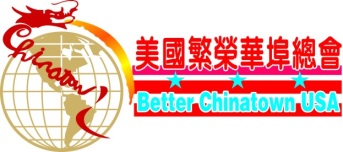 aaytcnyc@gmail.com				    New York, NY 10013		NJ office:   PO Box 9113 Paramus.www.betterchinatown.com								                    Phone:  201-960-3106     Dear Friends:	Welcome to our Asian American Youth Talent Competition that will be hosted by Better Chinatown U.S.A.  The purpose of this competition is to expand Asian & Western culture by creating & developing community cultural activities for children of all ages.  We want to create greater opportunities for Asian American children, encouraging them to learn & understand more about their heritage through these many activities.  Our aim is to educate & promote universal cultural exchanges & development of the arts.In the past year we had over 500 participants competing  & chosen finalists was competed in Queens Theatre in the Park, Flushing NY.  Some of the  finalists participated in our Autumn Festival Parade, singing & dancing & also participated in our biggest Lunar Year Parade as “Junior Grand Marshalls”.   This year’s Semi Final & Finals competition will be held on Friday June 29th, 2018 at Jing Fong Restaurant 20 Elizabeth St. Chinatown, NYC.  Finalists will be competing at the banquet.    You are most welcome to be a part of this event & recommend students or dancers to participate in the competition.   The deadline for the submission of Application is Friday, June 22nd, 2018.   Please read all the rules & regulations, sign the waiver release form & mail with a check payable to Better Chinatown, USA to:PO Box 9113Paramus, NJ 07653,	Please note :   All Finalists including families & friends MUST purchase & attend the Banquet Finals. 		      Banquet Fees (per table): Participants:   $288.00	      Families Friends:    $488.00	VIP:	$688.00Please see Application form, Waiver/ Release form as well as the Rules & Regulations.  Should you have any questions or need further information please either call: 201-960-3106.   Looking forward to meeting & seeing you all at the competition!Sincerely,June ChinCommunity Affairs & Cultural DirectorBetter Chinatown, USA